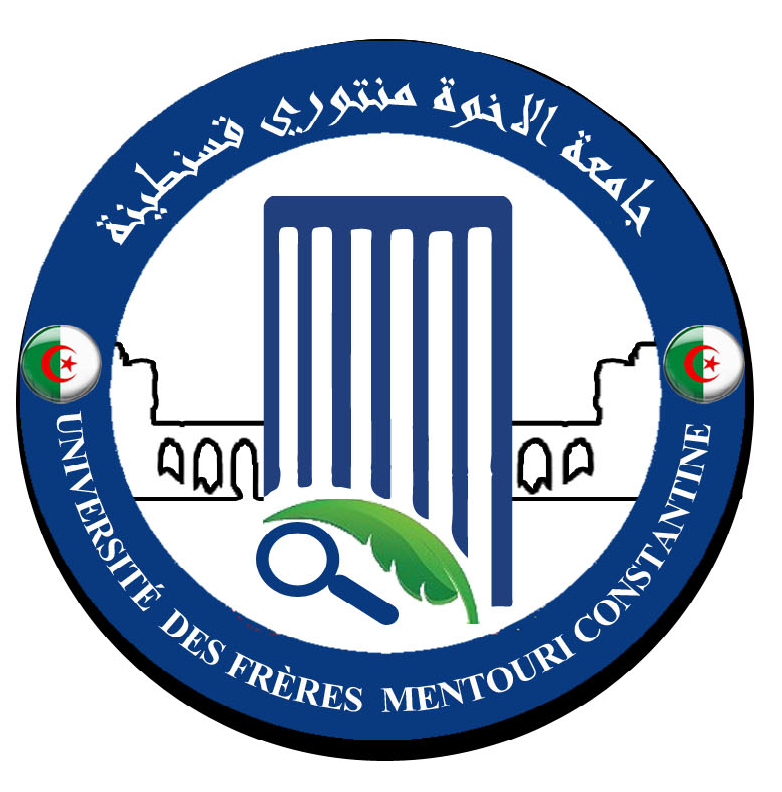 رقم: 91 /2017اجتماع مجلس التنسيق للكلية الموسع يوم الأربعاء 13 ديسمبر  2017 محضر رقم 16في الثالث عشر من شهر ديسمبر سنة ألفين وسبعة عشر في الساعة 9h30 صباحا اجتمع مجلس التنسيق للكلية برئاسة عميد الكلية و بحضور السادة:الطاقم الإداريدهيمات العيد                    عميد الكلية فارس خلاف                    الأمين العام للكليةروابح عبد القادر               نائب العميد المكلف بالدراسات ما بعد التدرج والبحث العلمي و العلاقات الخارجيةمرايحية جمال                   نائب العميد مكلف بالبيداغوجيا و المسائل المرتبطة بالطلبة باقة مبارك                      رئيس قسم البيولوجيا و علم البيئة النباتيةعربات دلال                     مساعدة رئيس الميكروبيولوجيا للبيداغوجيا مداسي إبراهيم                  رئيس قسم بيولوجيا الحيوانقاسم شاوش نور الدين        رئيس قسم البيولوجيا التطبيقيةنسيب يوسف                   رئيس قسم الكيمياء الحيوية و البيولوجيا الخلوية و الجزيئيةمجروبي محمد العربي         مسؤول خلية الوساطة بالكليةبوطومو سمير 		رئيس مصلحة الانخراطجدول الأعمال  التحضير للدخول الجامعي 2018/2019 ميزانية التسيير بعنوان سنة 2018البيداغوجياالدراسات ما بعد التدرج و البحث العلمي و العلاقات الخارجية  خلية الوساطة البيداغوجية Cellule de Médiationالتحضير للدخول الجامعي 2018/2019 أعطى عميد الكلية معلومات حول التحضير للدخول الجامعي 2018/2019 تتعلق بالمراسلة رقم 740 المؤرخة في دسمبر2017 و المسجلة بالكلية بتاريخ 17/12/2017 الصادرة عن المديرية العامة للتعليم و التكوين العاليين المتعلقة بمخطط النشاط القطاعي  من خلال جمع البيانات والمعلومات على مرحلتينالمرحلة الأولى: ملأ النموذج للسنوات الجامعية من 2009/2010 إلى 2016/2017المرحلة الثانية: عينة عشوائية لتحليل نتائج الرسوب 10 % و فق النموذج التالي ذكر عميد الكلية رؤساء الأقسام  بالمنشور الوزاري قيد التحضير لتسجيل الطلبة الجدد دفعة جوان 2018  و المتضمن ، كيفية التسجيل ، رغبات الطلبة ، و مسارات التكوين ميزانية التسيير بعنوان 2018 على ضوء المعلومات الواردة من الأمين العام للجامعة أعطيت معلومات تخض ميزانية التسيير للكلية بعنوان سنة 2018 و التي من خلالها تم التأكيد على ترشيد النفقات في كل الفصول و خاصة الساعات الإضافية و كذا التكاليف الملحقة كما أكد عميد الكلية على رؤساء الأقسام بضرورة متابعة ملف المعلومات الخاصة بالأساتذة البيداغوجيا طلب  من نائب العميد المكلف بالبيداغوجيا و المسائل المرتبطة بالطلبة و  بالتنسيق مع مساعدي رؤساء الأقسام المكلفين بالبيداغوجيا تحضير جلسة عمل يوم الثلاثاء 19 ديسمبر 2017 لدراسة ما يلي : - برنامج امتحانات الدورة العادية للسداسي الأول  - تعيين الأساتذة المشرفين على مراقبة الامتحانات- البرنامج الأسبوعي لمختلف المواد و الوحدات التعليمية في مرحلتي الليسانس و الماستر للسداسي الثانيالدراسات ما بعد التدرج و البحث العلمي و العلاقات الخارجية ذكر عميد الكلية رؤساء الأقسام بالمراسلة رقم 1088 المؤرخة في 21 نوفمبر 2017 الصادرة عن مديرية التعاون و التبادل بين الجامعات لوزارة التعليم العالي و البحث العلمي المتعلقة باجتماع المسئولين المكلفين بالتعاون حول برنامج PRIMA    الذي تغطي مواضيعه ما يلي :Gestion de l’eauSystèmes AgricolesChaine de Valeur Agroalimentaireخلية الوساطة البيداغوجية Cellule de Médiation قدم مسؤول خلية الوساطة البيداغوجية عرض حال النشاطات التي قامت بها اللجنة في إطار التشاور و التحسيس و الاطلاع على انشغالات الطلبة و كذا سلسلة اللقاءات التي تمت مع ممثلي الطلبة ، و ستعقد جلسة عمل مع ممثلي الطلبة يوم الأربعاء 13  ديسمبر 2017 على الساعة 10 صباحا بقاعة المحاضرات للكلية أغلق المحضر على الساعة 12 h و رفعت الجلسة       قسنطينة يوم 13 ديسمبر2017             عميد الكليةنسخة إلى السادة:- رئيس الجامعة- الأمين العام للجامعة - نائب رئيس الجامعة المكلف بالتكوين العالي في الطورين الأول و الثاني و التكوين المتواصل و الشهادات و كذا التكوين العالي في التدرج- نائبة رئيس الجامعة المكلفة بالعلاقات الخارجية و التعاون و التنشيط و التظاهرات العلمية- نائب رئيس الجامعة المكلف بالتكوين العالي في الطور الثالث و التأهيل الجامعي  و البحث العلمي  و التكوين العالي فيما بعد التدرج - نواب  عميد الكلية  و الأمين العام للكلية و رئيس المجلس العلمي للكلية- مسئول فريق ميدان التكوين - رؤساء الأقسام و مسئول الجذع المشترك لعلوم الطبيعة و الحياة- الأرشيف08/0909/1010/1111/1212/1313/1414/1515/1616/17Total Effectifs 1ière annéeGlobal**********Effectifs 1ière annéeabandons**********Effectifs 1ière annéedoublants**********Effectifs 1ière annéeadmis sans rattrapage**********Effectifs 1ière annéeadmis après rattrapage**********